Молитвенный дневник            Сентябрь-2016Благодарим вас за молитвы о наших страдающих братьях и сестрах! Это большая поддержка для них! Порой мы вынуждены изменять или опускать их имена в целях безопасности, и у нас есть всего несколько страниц, чтобы рассказать вам их истории, но Господь знает в подробностях тех людей и места, о которых мы молимся. Спасибо за ваше понимание. 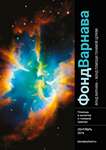 Необязательно ограничиваться словами, в которых выражены молитвенные нужды. Вы можете молиться об этих ситуациях своими словами, как побуждает вас Господь. Каждое воскресенье мы публикуем молитву, ее тоже можно дополнять своими словами.Четверг 1 сентября В июле президент России Владимир Путин подписал предложенные Думой поправки в антитеррористический закон. В числе этих поправок есть некоторые положения, которые вводят жесткие ограничения для христиан, особенно в отношении проповеди евангелия. Теперь закон запрещает даже приглашать кого-либо в церковь без предварительного разрешения со стороны властей. Богослужение и совместная молитва разрешены только при условии, что среди собравшихся отсутствуют неверующие. Это касается и общений по домам. Если христианин обсуждает вопросы веры с коллегой по работе, но не получил на это предварительного разрешения от властей, наказанию рискует подвергнуться и он, и его церковь. Скорее всего, этот закон будет применяться в отношении протестантских христиан. Пожалуйста, молитесь о том, чтобы эти положения нового закона были отменены как можно скорее.Пятница 2 сентября В июне в двух поселках в Египте произошли антихристианские нападения. В обоих случаях они были спровоцированы ложными слухами среди мусульман о том, что строящийся дом христиане, на самом деле, планируют сделать церковью. В двух поселках разъяренная толпа местных мусульман сожгла несколько домов, принадлежавших христианам. После второго нападения, произошедшего в Саламуте, полиция арестовала троих человек, а власти пообещали выплатить пострадавшим христианам компенсацию. А вот первое нападение, в Амрии, закончилось тем, что верующих заставили пойти на «примирение», что в отдаленных сельских регионах Египта является альтернативой законной юридической процедуре. В результате такого «примирения» христиане, как правило, вынуждены отказаться от своих претензий, и виновные остаются безнаказаными. Молитесь Господу, Который обещает восстановить мир и суд на земле (Исайя 42:3-4), чтобы Он помог этим христианам, беззащитным перед враждебностью своих мусульманских соседей.Суббота 3 сентября В июне в Египте был убит служитель церкви, собравшийся домой после окончания богослужения в его церкви в Арише на севере Синая. Он ехал в такси, когда трое мужчин, проезжая мимо, выстрелили ему в голову. Позже ответственность за это преступление взяла на себя группировка Исламское государство, заявив, что Рафаэль Мусса «вел войну против ислама». Молитесь о вдове этого служителя и двух его детях, а также о его общине. Это уже второй служитель церкви, убитый в Арише за последние два года.Воскресенье 4 сентября Отец Небесный, мы просим, чтобы Ты защитил наших братьев и сестер в Египте, переживших вспышку антихристианского насилия в мае, июне и июле. Молимся о христианских семьях, чьи дома были сожжены разъяренной толпой, о тех, кто потерял все свое пропитание, когда сожгли их поля, о молодых девушках, которых похитили и заставили обратиться в ислам и выйти замуж за мусульман, обо всех пострадавших христианах. Благодарим Тебя за все усилия президента Ас-Сиси защитить христиан Египта. Пожалуйста, коснись сердец всех религиозных и общественных лидеров, чтобы они следовали примеру президента, относясь к христианам справедливо и уважительно.Понедельник 5 сентября Армия Нигерии объявила, что 26 июня они освободили около 5,000 человек, захваченных в плен исламскими боевиками группировки «Боко харам». Пленные были обнаружили во время обыска 15-ти поселений на северо-востоке страны. Благодарите Бога за их спасение и молитесь, чтобы были найдены и другие люди, похищенные этой группировкой и до сих пор удерживаемые в плену. Основная цель «Боко харам» — христиане, образовательные учреждения западного типа и службы безопасности.Вторник 6 сентября На данный момент 218 школьниц, в основном христианки, из Чибока, штат Борно, Нигерия, остаются в руках исламской вооруженной группировки «Боко харам». Молитесь об освобождении этих девочек (похищенных в ночь с 14 на 15 апреля 2014 года) и многих других людей. Большинство пленных — христиане и женщины. Ранее в этом году местными дружинниками была спасена одна из «чибокских девочек» по имени Амина. Она и вся ее семья обратилась из ислама в христианство, но в плену ее заставили вернуться обратно в ислам и стать женой джихадиста. За это время умер ее отец. Десять ее братьев и сестер уже умерли, так что у матери Амины кроме нее остался лишь один сын. Молитесь об этой семье христиан.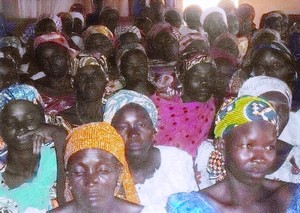 Матери “чибокских девочек”Среда 7 сентября В нигерийском городе Чибок 215 супругов скорбят о своих дочерях, похищенных исламистами «Боко харам» больше двух лет назад. За это время от стресса и болезней сердца умерли по меньшей мере 18 родителей, не сумев пережить утрату. Фонд Варнава профинансировал оказание для всех родителей наставнической помощи. Молитесь о том, чтобы Господь, целитель наш (Исход 15:26), утешил и укрепил их.Четверг 8 сентября “Чибок” — это не только наименование города, но также название племени и местного административного района в штате Борно в Нигерии. Это единственный административный район во всем штате, где большинство жителей христиане. Поэтому Чибок страдает от маргинализации и дискриминации. Например, к городу нет ни одной асфальтированной подъездной дороги. Последние два года в городе не работает ни одного магазина и ни одной школы из-за присутствия террористов «Боко харам». Просите Господа о милости к этому району, чтобы Он восполнил все нужды чибокских христиан, так долго страдающих от притеснений и неустроенности. Фонд Варнава оказал родителям похищенных девочек продовольственную помощь и помог в трудоустройстве.Пятница 9 сентября Бриджет, 74-летняя жена пастора Майка Агбахиме, была убита 2 июня разъяренной толпой мусульман. Это случилось в штате Кано, Нигерия. Госпожа Агбахиме находилась в своем магазине, когда в него ворвался мужчина и стал обвинять ее в богохульстве в адрес Мухаммеда. Его крики “Аллаху акбар [Аллах велик]” привлекли внимание других мусульман, и они присоединились к нему. Молитесь о том, чтобы Господь утешил Майка и всех, кто оплакивает смерть Бриджет, а также о привлечении к ответственности тех, кто виновен в ее смерти.Суббота 10 сентября 2 июня германский бундестаг (нижняя палата федерального парламента) единогласно проголосовала за то, чтобы признать геноцид армянских и других христиан, происходивший сто лет назад в Османской империи. А 14 июня канадская Палата общин большинством голосов (166 против 139) признала преступления ИГИЛ против религиозных меньшинств Сирии и Ирака геноцидом. Молитесь о том, чтобы эти попытки избавиться от христианского присутствия, как в прошлом, так и в наши дни, были верно распознаны и осуждены как геноцид. Молитесь о том, чтобы петиция Фонда Варнава о признании геноцида христиан и других религиозных меньшинств со стороны ИГИЛ была действенной (петицию можно было подписать до 31 августа, но в офисе еще пару недель будут приниматься подписанные бланки петиции. Пожалуйста, отправьте подписанные бланки в ближайший офис Фонда Варнава, если вы этого еще не сделали).Воскресенье 11 сентября Приди, о, Господь, и спаси Свой страдающий народ. В их бедах и страданиях души — утешь их, Господи, и поддержи. Пошли им помощь и облегчение. Обрати очи Свои на их скитания и боль, поддержи их всесильной рукой Твоей, держи их близко у Своего любящего сердца, подкрепи их Своим присутствием. От руки лукавого — сохрани. От козней лукавого — спаси. От разрушительных сетей лукавого — избавь. От клеветы лукавого — защити. От лжи и хитрости лукавого — просвети. Во имя Христа мы молимся.Понедельник 12 сентября “Рана вынужденной эмиграции все еще кровоточит”, — пишут два ближневосточных патриарха о второй годовщине падения Мосула, города в Ираке, который был захвачен вооруженной группировкой «Исламское государство» (ИГИЛ). 10 июня 2014 года из города бежали около 200,000 человек. Большинство христиан бежали в Иракский Курдистан, где до сих пор живут в неопределенности, испытывая большие трудности и лишения, не зная, смогут ли они когда-нибудь вернуться домой и где им в конце концов поселиться и начать новую жизнь. Фонд Варнава помогает покрывать их насущные нужды. Свое совместное послание патриархи закончили словами: “Не теряйте веры, будьте мужественны и оставайтесь твердыми духом в Господе нашем Иисусе Христе, Который ободряет нас: ‘мужайтесь: Я победил мир’” (Иоанна 16:33). Молитесь, чтобы во всех трудностях и испытаниях наши братья и сестры оставались твердыми в вере.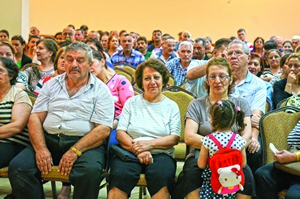 Иракские христианеВторник 13 сентября Выступая в Багдаде, один из религиозных лидеров шиитских мусульман выразил благодарность за вклад иракских христиан в поддержание мирного сосуществования в их стране. Он отметил, что несмотря на тяжелые страдания христиане никогда не отвечают насилием на насилие и всегда стремятся к единству и миру. Молитесь о том, чтобы слова Али Аль-Якуби были услышаны и приняты во внимание — что в христианах видят ценных и желанных членов иракского общества.Среда 14 сентября 14 июня 2016 года к изумлению журналистов и христиан власти Непала приняли “Директивы о публикациях в Интернет и СМИ 2015”. Эти директивы позволяют властям блокировать вебсайты по многим причинам, включая все, что, как может показаться, “не имеет официального источника, создает недопонимание и негативно влияет на международные отношения”. По мнению христиан, их вебсайты — главная мишень этого закона, а журналисты возмущены подавлением свободы слова. Молитесь о том, чтобы власти Непала прислушались к многочисленным призывам об отмене принятых директив.Четверг 15 сентября В июне в непальском районе Долакха были арестованы семь христиан, среди которых два старших преподавателя. Их обвинили в распространении детской книги с библейскими историями в двух школах с целью привлечь детей в христианство и продержали за решеткой 9 дней. По словам одного из преподавателей, эти книги были розданы только христианским детям. На данный момент с некоторых верующих еще не сняты обвинения. Молитесь об этом.Пятница 16 сентября Христиане в Непале глубоко обеспокоены новыми предписаниями, принятыми в отношении неправительственных организаций (НПО), которые теперь должны получать разрешение для каждого отдельного проекта. Местные власти должны будут запрещать любой проект, напоминающий прозелитизм. Непальские христиане опасаются, что это парализует любую их деятельность, даже не евангелизационную. Молитесь о том, чтобы местные власти благосклонно относились к христианам, а новые предписания не парализовали их служение.Суббота 17 сентября Новый премьер-министр Великобритании Тереза Мэй, занимавшая до этого пост министра внутренних дел, объявила в июне, еще в своей прежней должности, “независимое рассмотрение” распространения шариата (исламского закона) в Англии и Уэльсе. Задача комитета — выяснить, является ли шариат абсолютно несовместимым с действующим законодательством Англии и Уэльса, найти положительные примеры деятельности шариатских советов. По-видимому, комитет призван найти положительную сторону введения шариата в этих государствах. В состав экспертов входят два мусульманина и два немусульманина, в роли консультантов выступают два имама. Таким образом, число мусульман превышает христиан вдвое. Молитесь о том, чтобы шариатские суды не получили еще больше полномочий в Великобритании и чтобы права женщин и всех немусульман, включая тех, кто желает покинуть ислам, были надежно защищены.Воскресенье 18 сентября Господь Иисус Христос, мы молимся сегодня о христианах в Саудовской Аравии, которые подвергаются большой опасности, собираясь на совместную молитву. Они живут в стране, где не разрешается публичное проявление любой неисламской религии, но помоги им найти возможность больше узнавать о Тебе и возрастать в вере. Ободри и поддержи их Духом Святым, укрепи в вере и наставь на всякую истину. Молимся особенно о тех, кто обратился из ислама и из-за этого находится под угрозой казни.Понедельник 19 сентября Завтра в Иордании пройдут выборы в Нижнюю палату Национального собрания. Иордания сравнительно терпима к христианам, которых там немного, и король Абдалла даже выступил в защиту их прав. В этой стране нашли убежище многие иракские христиане, бежавшие от гонений у себя на родине. Однако в законодательстве Иордании присутствуют элементы шариата, и переход из ислама в христианства неприемлем. Иордания остается уязвима для радикальных исламистов, находящихся внутри страны, а также существует угроза со стороны «исламского государства» из соседнего Ирака. Молитесь о том, чтобы рука Божья была над завтрашними выборами и да свершится воля Его.Вторник 20 сентября Правозащитная организация «Международная амнистия» опубликовала в июле отчет, в котором приводит 90 рассказов мигрантов, описывающих как их эксплуатировали и подвергали сексуальному насилию в Ливии, когда они стремились добраться до Европы. Среди тех, кто был похищен боевиками «Исламского государства» и обращен в сексуальное рабство, было много христиан. Вот один из описываемых случаев. 21-летняя эритрейка по имени Амаль рассказывает, как ее и еще десять других христианок из Эритреи похитили в июле 2015 года. Их держали в подвале 9 месяцев, заставили принят ислам и использовали в качестве секс-рабынь. Пожалуйста, молитесь обо всех этих людях, переживших насилие, особенно о женщинах, чтобы Господь хранил их и днем и ночью, их вхождение и выхождение и сохранил их от всякого зла (Псалом 120:5-8).Среда 21 сентября Только Господу известно, сколько всего верующих в Ливии, сколько там обратившихся из ислама, ежедневно сталкивающихся с опасностью из-за своего решения последовать за Христом. Однажды ночью, это было в начале 2011 года, “Маиза” лежала в кровати и плакала. И вдруг она увидела видение — перед ней предстал мужчина, сияющий, как свет, и сказал ей: “Я — путь, истина и жизнь”. Вскоре после этого началась гражданская война, и ее семья бежала в Египет, где она встретила христианина, который показал ей библейский стих Иоанна 14:6 и сказал ей, что тем мужчиной, которого она видела, был Иисус. Маиза стала христианкой, но столкнулась с большим давлением от своих родных и общины ливийских мусульман. Ее избили и велели ей выйти замуж за мусульманина (стать его четвертой женой), иначе ей угрожали смертью. Слава Богу, Маизе удалось бежать на Запад. Молитесь о Божьей защите для нее и для всех христиан Ливии, которые каждый день, рискуя жизнью, остаются верными Господу Иисусу.Четверг 22 сентября 19 июня христиане в городе Камышлы, на севере Сирии, вспоминали на богослужении 101-ю годовщину “Сейфо”. Сейфо [«меч»] — ассирийское название ужасного геноцида, пик которого пришелся на 1915 год, когда в Османской империи были убиты миллионы христиан из армян, ассирийцев и других народностей. По этому особому поводу богослужение посетил патриарх Сирийской православной церкви Афрем II. Одна христианка заметила незнакомца, который, похоже, не был прихожанином и христианином. Она вызвала охрану, и тогда мужчина, который оказался террористом, устроил взрыв, подорвав себя. В результате погибли сотрудники охраны и были ранены десятки верующих. Давайте присоединимся к молитве сирийских христиан, как призвал сам патриарх в связи с этим инцидентом, о том, чтобы “Господь благословил Сирию миром и безопасностью, чтобы эти тяжелые времена скорее закончились и жизнь возвратилась в привычное русло в нашей дорогой Сирии”.Пятница 23 сентября 26 мая один из депутатов Малайзии по имени Хади Аванг внес собственный законопроект о принятии поправок в закон 1965 года о шариатских судах. На данный момент федеральный закон ограничивает шариатские суды и не позволяет им выносить приговоры жестче, чем три года лишения свободы, штраф в 5,000 ринггитов или шесть ударов палками. Но Хади предлагает ввести более жесткие наказания. Правительство поддерживает его законопроект, но некоторые мусульмане Малайзии выступают категорически против, в том числе те, что проживают среди христианского большинства — в таких штатах, как Сабах и Саравак (Восточная Малайзия). Один из мусульманских политиков в Сабахе выразил протест против того, что власти Малайзии отказываются от светскости и “изначальные моральные устои Федерации ставятся под вопрос”. Он сказал, что Сабах и Саравак, присоединившиеся к Малайзии в 1963 году, “скорее остались бы британской колонией, если бы во время переговоров речь зашла о шариатских судах”. Пожалуйста, молитесь о том, чтобы исламизация Малайзии сократилась и чтобы проект Хади не был одобрен в качестве закона.Суббота 24 сентября Старший исламский служитель в Малайзии, государственный муфтий, вызвал в народе смятение, заявив, что все малайзийцы, противящиеся принятию в стране законов худуд являются “кафир-харбий” (неверный, воюющий против ислама). Законы худуд являются частью шариата, они устанавливают такие наказания, как отрубание руки, побивание камнями и удары плетью за определенные преступления. Многие мусульмане, а также христиане выступают против таких экстремальных наказаний, но власти до сих пор молчат. 2 июля «Христианская федерация Малайзии» (The Christian Federation of Malaysia) опубликовала призыв ко всем малайзийцам “быстро разобраться со всеми радикальными и безответственными элементами, вызывающими разделения, которые, похоже, пользуясь привилегированным положением и покровительством, без разбору наступают нам на пятки”. Многие годы политики добивались голосов мусульманского большинства, и теперь страна все больше и больше скатывается в исламизацию. Молитесь о том, чтобы политики увидели это и приложили все усилия, чтобы повернуть этот процесс вспять и чтобы Малайзия стала страной, где умеренные мусульмане и люди всех религий могли свободно жить в мире и добром соседстве.Воскресенье 25 сентября Господь Иисус, мы молимся сегодня о скорбящих родных и близких Эунис Элиши, жены пастора, которая была убита 10 июля, в тот момент, когда она делилась евангелием около своего дома в Абудже, столице Нигерии. Мы славим Тебя за ее любовь и верность Тебе и Твоему Слову, а также за мужество свидетельствовать рядом с мечетью, несмотря на все порицания имама. Убийцы положили ее Библию прямо на ее тело. Очевидно, они хотели передать этим самым угрожающее послание, что они убили ее из-за ее проповеди. Мы просим Тебя, чтобы это зло Ты обратил в добро (Бытие 50:19-20) и использовал это для спасения многих, кто еще не знает Тебя. Мы присоединяемся к молитве ее мужа Олавала, чтобы убийцы приняли Тебя как своего Господа и Спасителя.Понедельник 26 сентября Когда 41-летнего Фрэнсиса Эммануэля Олопко заметили принимающим пищу днем в штате Кадуна, Нигерия, в то время как шел месяц мусульманского поста Рамадан, его окружили шесть мусульман, избили его и пырнули ножом. В больницу его доставили без сознания, но он поправился. Насир Эль-Руфаи, управляющий штата, мусульманин, пришел навестить его в больнице и осудил это нападение, сказав, что его администрация не приемлет использование силы и принуждения, чтобы склонять других следовать их религиозным взглядам. Глава Верховного совета по вопросам шариата в Нигерии заявил, что это нападение является неисламским. Делегация Совета посетила Фрэнсиса, чтобы принести свои извинения, утешить его и “разделить его боль”. Благодарите Бога за мужество и сострадание мусульманских лидеров, которые не поддаются запугиваниям экстремистов.Вторник 27 сентября В июне 2014 года город Гвонза в штате Борно, Нигерия, подвергся нападению и была захвачен исламистской группировкой «Боко харам». Все церкви были разрушены, а всем верующим пришлось бежать. На следующий год нигерийская армия освободила Гвонзу, но христиане не смогли вернуться в свои дома, потому что теперь их заняли мусульмане. Все христиане Гвонзы до сих пор скитаются. Молитесь нашему Небесному Отцу, Который знает все наши нужды (Матфея 6:32), чтобы Он позаботился о Своих детях из Гвонзы.Среда 28 сентября В апреле в Южном Судане было сформировано новое переходное правительство национального единства, но в июле в столице Джуба снова вспыхнули бои. Похоже, гражданская война снова набирает обороты. Прошло всего пять лет с момента отделения Южного Судана от Судана, и уже два года страну терзает внутренний конфликт. Молитесь об этой бедной стране, где большинство населения исповедует христианство, которая так долго боролась за свою независимость, не желая подчиняться шариату. Да даст им Господь мир, как молился Иисус о Своих последователях. “Да будут все едино, как Ты, Отче, во Мне, и Я в Тебе, так и они да будут в Нас едино, — да уверует мир, что Ты послал Меня” (Иоанна 17:21).Четверг 29 сентября Пожалуйста, продолжайте молиться о ситуации в Уганде, где мусульмане начали строительство мечети на участке земли, принадлежащем церкви. Церковь получила решение суда о прекращении строительства, но мусульмане пригрозили убить семерых пасторов и служителей, если им не дадут построить мечеть. На слушании, состоявшемся 16 мая, судья постановил, что доказательств принадлежности этого участка церкви недостаточно. Изначально эта земля была в собственности у человека, который много лет назад отдал ее церкви, но у церкви нет нотариально заверенного договора дарения. Недавно мусульмане спросили у этого человека, можно ли им построить на этой земле мечеть, он дал им согласие. Пожалуйста, молитесь о мудрости для служителей церкви и адвокатов, чтобы они знали, как правильно поступить. Благодарите Бога, что никто из получивших угрозы не пострадал, молитесь о дальнейшей защите верующих.Пятница 30 сентября Мусульмане Уганды, которых там меньшинство, знают, как использовать политиков-христиан и даже самого президента Мусевени, для распространения ислама в своей стране. Недавно они добились введения исламской финансовой системы. Некоторые христиане, обеспокоенные этим явным шагом на пути к исламизации и введению шариата, стали выступать категорически против, но все напрасно, их голоса остались неуслышанными. И все же они продолжают молиться, чтобы закон о введении исламских финансов был отменен. Пожалуйста, присоединитесь к ним в этой молитве.barnabasfund.ru                        cентябрь-2016